Новогодний праздник пройдет веселее, если все игры и конкурсы будут сопровождаться веселой музыкой. О ней стоит позаботиться заранее. Не забывайте подбадривать и хвалить ребят на протяжении всего праздника. Помните, что подарки и сюрпризы должен получить каждый ребенок на празднике. Не перегружайте детей играми и конкурсами. Дайте им время на самостоятельные игры, организуйте просмотр новогодних мультфильмов.Позаботьтесь об угощении для детей. Не стоит готовить много салатов, сделайте один и украсьте его необычно. Для десерта подойдут маленькие пирожные и фрукты.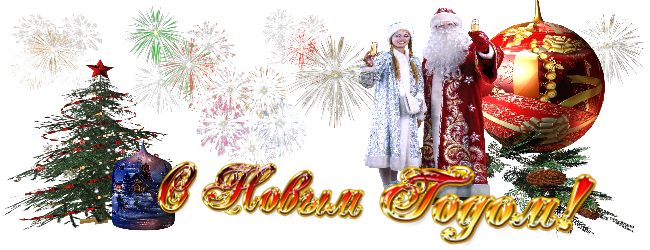 МАДОУ Детский сад  № 106 НовогоднийПраздникдома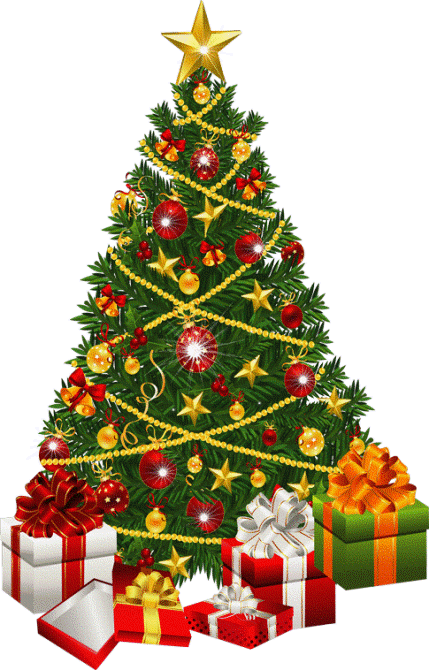 г. Тюмень, 2019Чтобы вашему ребенку надолго запомнился новогодний праздник, необходимо, как следует подготовиться к нему. Ведь предвкушение праздника, подготовка к нему не менее приятны, чем сам праздник.Вместе с ребенком украсьте комнату, в которой будете праздновать Новый год. Нарядите елочку, на стены, окна, шторы можно прикрепить вырезанные снежинки, картинки новогодней тематики: Деда Мороза, Снегурочки, Снеговика. Если вы умеете рисовать, то вместе с ребенком разрисуйте окна.Придумайте новогодний костюм для ребенка. Сейчас в магазинах продается много разнообразных костюмов, но будет интереснее сделать его вместе с ребенком своими руками.Заранее подготовьте к празднику все необходимые атрибуты, подарки и сюрпризы для детей. А также определитесь, какие игры и конкурсы для новогоднего праздника вы будете проводить.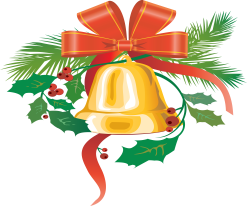 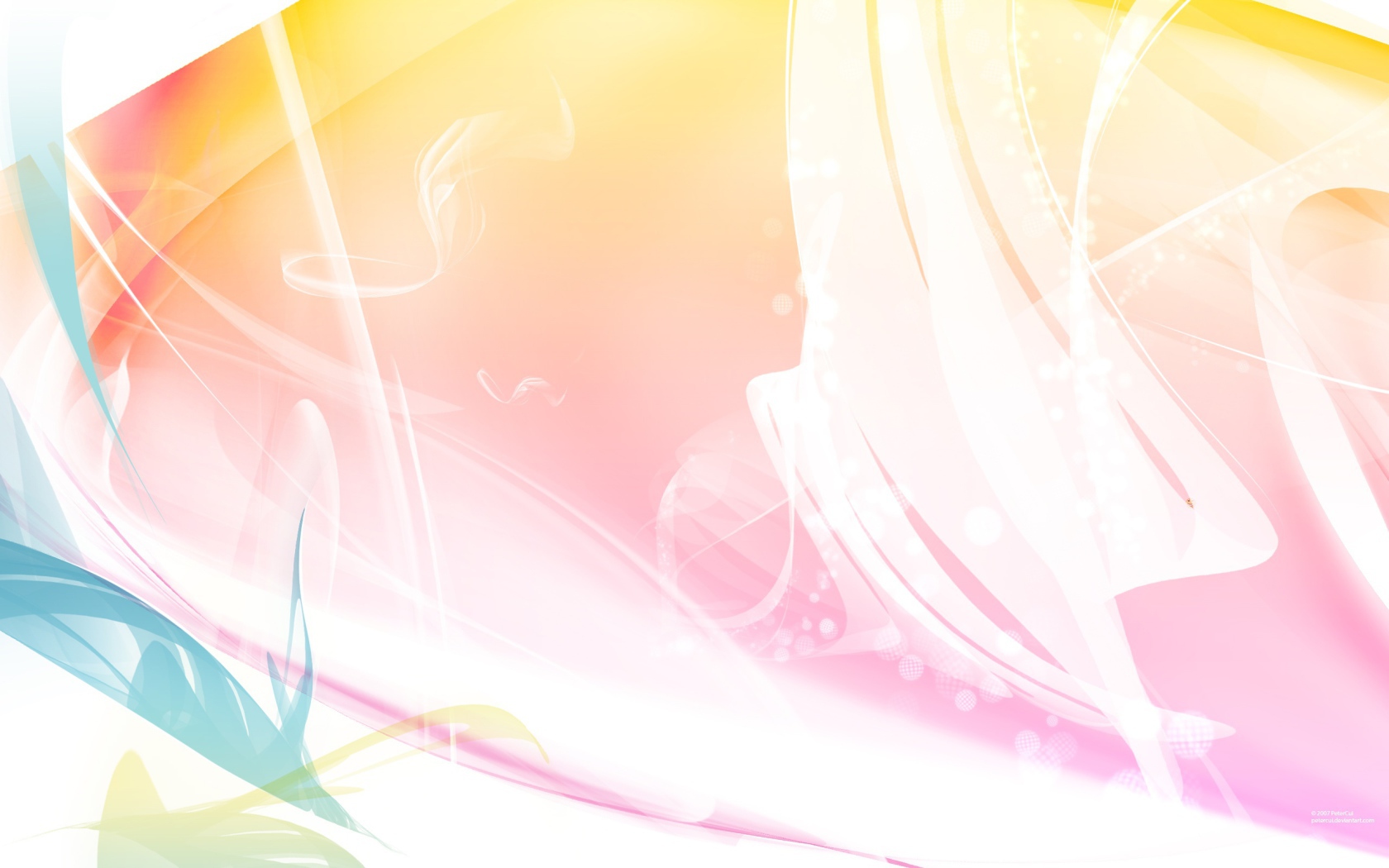 Новогодние игрыи конкурсыНовогодний марафонРазделите детей и взрослых на две команды. Каждая команда должна вспомнить и спеть куплет из песенки о зиме или о Новом годе. Выигрывает та команда, которая перепоет соперников.Песенки  Деда  МорозаВзрослый,  выступающий в роли Деда Мороза поет детям известные новогодние песенки, заранее измененные, например «маленькой елочке голодно зимой, из лесу елочка едет кнам домой». А ребята должны обнаружить ошибку и поправить Мороза. Тесты песен следует изменить заранееВесёлый  хороводДети встают в хоровод. Ведущий задает ребятам шуточные вопросыДед Мороз старик веселый? (Да)Любит шутки и приколы? (Да)Знает песни и загадки? (Да)Съест все ваши шоколадки? (Нет)Он зажжет ребятам елку? (Да)Носит шорты и футболку? (Нет)Он душою не стареет? (Да)Нас на улице согреет? (нет)Санта Клаус брат Мороза? (Да)Хороша у нас береза? (Нет)Новый год идет все ближе? (Да)Есть Снегурочка в Париже? (Нет)Дед Мороз Несет подарки? (Да)Ездит он на иномарке? (Нет)Носит тросточку и шляпу? (Нет)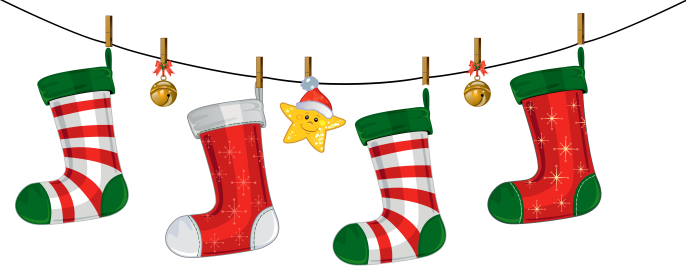   Зимние загадкиВедущий загадывает детям зимние загадки. Отгадавший получает жетон. В конце конкурса подсчитывается количество жетонов у каждого игрока.      СнежкиЗаранее приготовьте «снежки». Их можно накатать из ваты, изсалфеток, сшить из ткани или заменить их теннисными шариками. Играть могут два, три, четыре ребёнка. У каждого в руках ведерко или корзинка. Ведущий рассыпает снежки по комнате. Играющие должны собрать как можно больше снежков в свое ведерко 